https://galaszen.ru/ng/mkds/sczenarij-stran-morozyСценарий Новогоднего путешествия «Всех стран Морозы в гости к нам!»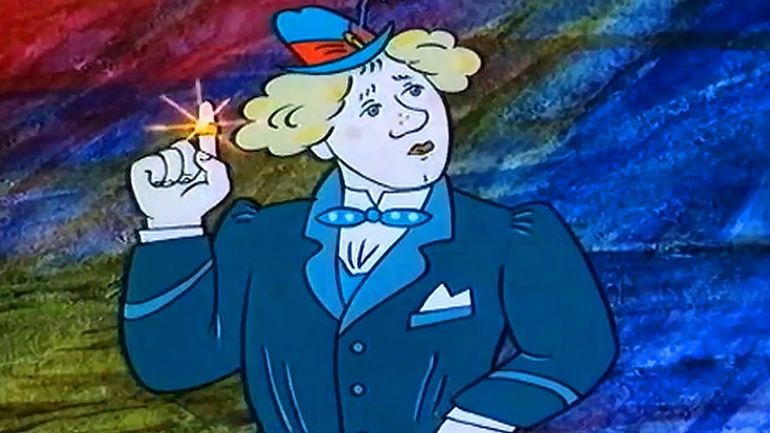 Содержание1 Краткое содержание2 Действующие лица3 Действие первое     3.1 Песня Бабы-Яги4 Действие второе. Гномы     4.1 Песня маленького гнома     4.2 Песня гномов5 Действие третье. Санта Клаус     5.1 Конкурс на лучшего свистуна-пищальщика.     5.2 Конкурс на лучшее новогоднее поздравление!6 Действие четвертое. Пэр Ноэль и Шаланд7 Действие пятое. Фея Бефана8 Действие шестое. Дед Мороз и СнегурочкаКраткое содержаниеБаба Яга украла Деда Мороза со Снегурочкой. Ванька при помощи волшебного скарапеинового  кольца вызывает Дедов Морозов из разных стран. (Скарапея — змея, наделенная сверхъестественными свойствами, она подарила кольцо Ваньке. Кольцо отвечает на приказы голосом.) Первыми явились гномы. (В европейских странах предками Деда Мороза считают местных гномов.) Вторыми появились Санта Клаус с Мартовским зайцем и Шалтай-Болтаем. (Санта Клаус — это Дед Мороз в США, Канаде, Великобритании и странах Западной Европы. Мартовский заяц, — персонаж, наиболее известный по эпизоду с Безумным чаепитием из книги Льюиса Кэрролла «Алиса в Стране чудес». Шалтай-Болтай, персонаж многих классических английских детских стихотворений, выглядит большим человекоподобным яйцом с галстуком.) Третьи на сцену выходят — Пэр Ноэль с Шаландом.(Пэр Ноэль французский дед мороз. Шаланд, оппонент – Пэра Ноэля, носит в руках корзинку с розгами, приготовленные для непослушных детей.) Четвертой — Фея Бефана. (Фея Бефана — в Италии вместо Деда Мороза.) И только пятыми, кольцо принесло Деда Мороза со Снегурочкой.По мотивам сказки «Волшебное кольцо» Б. Шергина.Действующие лицаДед МорозСнегурочкаВанька, с скарапеиновым волшебным кольцомМама ВанькиПес БелыйКошка Машка (Маха)Баба ЯгаГномы — 3Санта КлаусШалтай-БолтайМартовский заяцПэр Ноэль — французский дед морозШаландФея БефанаДействие первое(Сцена — крестьянская изба, входит Ванька.)Ванька: Мама, пошто печка не затоплена? Почему тесто не окатываш? До ночи я буду пирогов-то ждать? Аль не Новый год? Аль не праздник?Мама: Эх, Ваня, Новый год-то праздник, да вот наступит ли…Ванька: Бросьте, мама, пустяки говорить. Как энто Новый год не наступит?Мама: Эх, Ваня! Смутное времечко пришло — не знамо во что утром вечер обернется, не до пирогов таперича…Ванька: Дашто вы, мама, туману напускаете, все вокруг да около! Говорите, какатака беда стряслась?Мама: Ах, касатик. А беда така, што деда Мороза и Снегурку умыкнули.Ванька: Как умыкнули? Кто? Зачем?Мама: Яга-басурманка, кто ж ишо! А уж, как и зачем — почем я знаю, боле никаких данных. Ты, милок, коли знать хочешь, кликни вон свою собаку белу али кошку серу, они везде бегают и поболе моего знают.Ванька: Ладно, мама, видно от вас боле ниче не добьешься.(Звонит по мобильному.)Белый, ты где? А Маха с тобой? А ну шмелем домой, разговор есть!Вбегают пес Белый и кошка Маха.Белый: Здрасьте.Маха: Чай да сахар!Белый: Вижу, новости невеселые и до вас уже дошли, раз так спешно нас позвали.Мама: Холера бы их взяла новости ваши! Разбей лихорадка Ягу-басурманку!Ванька: Да погодите вы, мама! Дайте для начала узнать, что к чему.Белый: Беда, Ваня. Вздумала Яга воду замутить, людям Новый год спортить.Маха: Заманила Деда Мороза и Снегурку в лес, да там и там спрятала.Мама: Усохни моя душенька!..Маха: Вань, придумай, как беде помочь, а мы тебе с Белым подсобим.Мама: Ишь, что удумала, кошачья твоя душа! Вот я тебя веником! Да куды ж ему в энто дело лезть?Ванька: Вы што, мама, думаете, я дома буду сидеть да углы подпирать, когда такая беда стряслась?Мама: Што ты, дураково поле?! Остановись! Неужто, окромя тебя некому?Ванька: Вотшто, мама, сам себе на радость нихто не живет. Из-за чего мы бьемся?(Махе и Белому) Пора за дело браться!Мама: (себе под нос) Послушал дураков, сам дураком стал. Ох, Ваня, доведут они тебя до беды! (Уходит.)Ванька: Ну, давайте совет держать, што делать будем?Белый: Для начала неплохо бы у Яги спросить, с чего это она пакостить задумала?Маха: Думаю, Ваня, нам без скарапеиного волшебного кольца не обойтись. Оно при тебе?Ванька: При мне, Маха! Я его пуще глаза берегу. Щас проверим, не спортилось ли. (Надевает кольцо с пальца одной руки на палец другой.)Голос: Што, хозяин, нать?Ванька: Ага, работает. Хочу видеть Ягу немедля!Голос: Будет исполнено!Вбегает Баба Яга на метле.Баба Яга: Что за чертовщина? Метла сломалась, управления не слушается, едет, куда сама хочет! (Осматривается.) Где это я? (Ваньке) Кто ты такой? Каких родов, каких городов и какого отца сын?Костюм Бабы Яги. Примеры. Для персонажей сказок.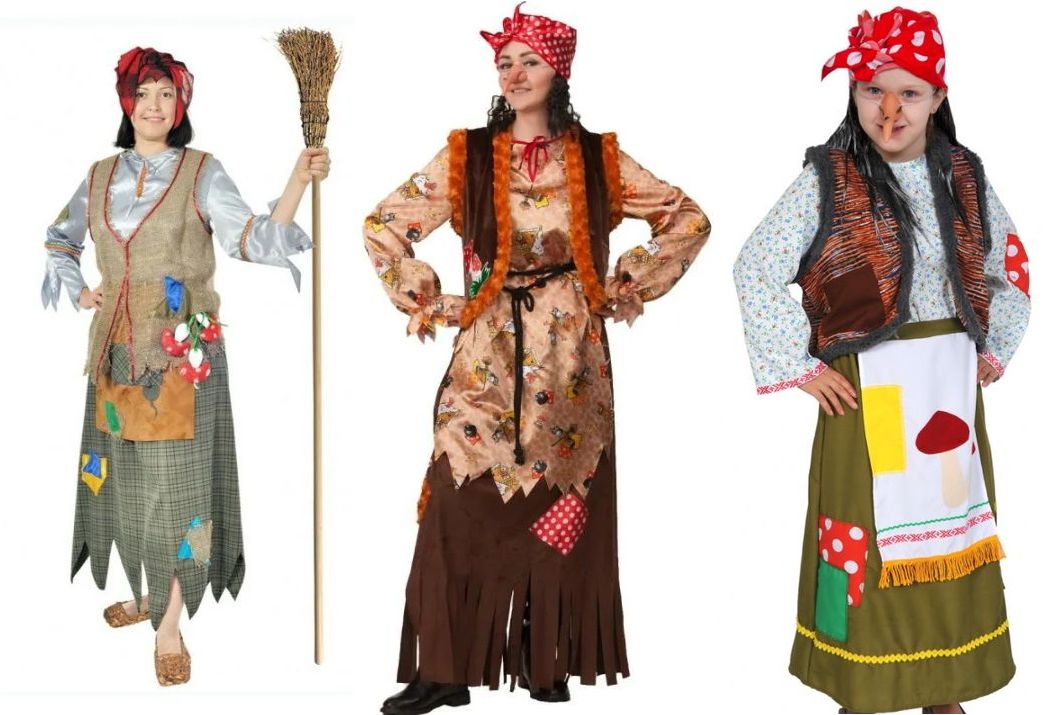 Ванька: Здравствуй, Яга! Ты у меня дома. Кличут меня Ванькой, роду я крестьянского, города нашего, по отечеству Егорович. А это мои друзья: кошка Маха да собака Белой.Маха, Белой: Здрасссьте!Баба Яга: Хы-хы! Наше вам, с кисточкой! Стрась эка! И каким энто ветром меня сюда занесло?Маха: (в сторону) Рада бы курица не итить, да за крыло волокут.Ванька: Разговор к тебе, Яга, есть, потому твоя метла тебя к нам и занесла.Баба Яга: Вижу я, Егорыч, человек ты сурьезный, раз моя метла тебя пуще меня слушается.Ванька: Кабы ты не Яга, дак министр бы была. Ум у тебя государственной.Баба Яга: А не про тебя ли, милок, сказывают, что владеешь ты волшебным кольцом, кое тебе змея Скарапея подарила?Ванька: Да мало ли чего болтают, Яга! Не до пустой болтовни мне. Давай о деле поговорим.Баба Яга: И что за дело у тебя, касатик, к Яге?Белой: Ты зачем, бабуля, Деда Мороза со Снегуркой умыкнула?Баба Яга: Какая я тебе бабуля, неуч?! И не встревай без позволенья в чужой разговор!Ванька: Погодь, Белой! А ты, Яга, не кипятись и на вопрос все же ответь…Баба Яга: Да надоело мне без праздников в лесу жить! У вас тут смех, радость, песни, игры, пляски, а в лесу скука зеленая, хоть бы хто подарочек под елку кинул, телеграмку прислал…Белой: Дак ты ж сама пакости всем делаешь, за что ж тебя поздравлять?!Баба Яга: Егорыч, уйми пса, а то, не ровен час, я его в жабу заколдую!Белой: Чего? Меня в жабу? Да я тебе!Ванька: Уймись, Белой! Попридержи себя, так дела не делаются. (Яге) Продолжай, Яга, ты что-то там про подарочки говорила?Баба Яга: Про подарочки. Думаешь, мне не хочется внимания, уважения, я ведь как-никак женщина!Маха, Белой: Хи-Хи! Час от часу не легче!Ванька: Погодите вы! (Яге) Яга, ты что ж думаешь, силой и злом себя можно уважать заставить и любить?Баба Яга: А почему нет? Вот теперь Дед Мороз и Снегурка для меня будут праздники устраивать, все подарки мне достанутся… И не надейся, Вань, что твое волшебное кольцо их вызволить поможет. Тут его силушка не сподручна.Белой: Вот змея подколодная!Маха: Вот злодейка!Ванька: Яга, а тебе ребят не жалко? Они ведь Новый год ждут, подарки хотят получить. Посмотри, какие они тут грустные сидят.Баба Яга: А кто меня пожалел? Кто мне хоть один разочек праздник устроил? Хоть один подарочек подарил? Думаешь, весело в лесу куковать, пакости придумывать? У меня ведь даже телевизора нет — лектричество отсутствует!Песня Бабы-ЯгиУ леса на опушке скучаю я в избушке,И вовсе не такая я древняя старушка.Мой черный кот Василий свой «Ките-Кэт» жует,А я гляжу в окошко — вдруг путник забредет.Про Малахова и про ДукалисаРассказал бы он мне — мне так нравитсяСлушать сказки, истории, сплетни.Знать хочу, что случилось намедни!Ванька: И впрямь, Яга, жизнь у тебя не позавидуешь. А давай-ка мы тебя порадуем! (В зал) Ребята, давайте устроим Яге праздник! (Яге) Скажи, какое у тебя заветное желание?Баба Яга: Ах, касатик, слыхала я, по телевизору показывают передачу интересную — «Клуб кинопутешественников» называется, вот бы и мне мир посмотреть, так попутешествовать.Ванька: Решено, устраивайся поудобнее, будет тебе путешествие, но не простое, а новогоднее. А для начала — небольшой ликбез: ученые подсчитали, что в новогоднюю ночь за 31 час (принимая разницу во времени в разных частях Земли) Дед Мороз должен посетить как минимум 92 миллиона семейств, то есть заглядывать в 822 дома каждую секунду. Ясно, что. один Дед Мороз этого сделать не может. Поэтому у него много коллег во всем мире, притом некоторые из них с очень забавными именами.Баба Яга: Это что же, мой Дед Мороз не единственный?Маха: А ты думала!Белой: Ну и хто ж тут неуч?Ванька: Не ссорьтесь! Давайте Ягу просветим, порадуем, глядишь, она лучше станет, добрее. Ведь не зря говорят, что ученье — свет. Авось от новых знаний и Яги душа посветлеет. (В зал) Попытка — не пытка, попробуем, ребята?Ответы детей.Ванька: Вы готовы?Ответы детей.Действие второе. ГномыВанька: Начинаем Новогоднее путешествие «Всех стран Морозы в гости к нам!» Ну, колечко, не подведи! (Надевает кольцо с пальца одной руки на палец другой.)Голос: Што, хозяин, нать?Ванька: А пусть заявятся к нам сюда Деды Морозы из разных стран, будем знакомиться! Только не всех сразу, а по очереди.Голос: Будет исполнено!Входят гномы.Баба Яга: Вот те раз! Кольцо твое, Егорыч, видно спортилось: вместо Мороза гномы заявились!Ванька: Погодь, Яга, с выводами, выясним! (гномам) Здрасьте, гости дорогие! Добро пожаловать на наш праздник!Костюм гнома для мальчика и взрослого. Примеры. Для персонажей сказок.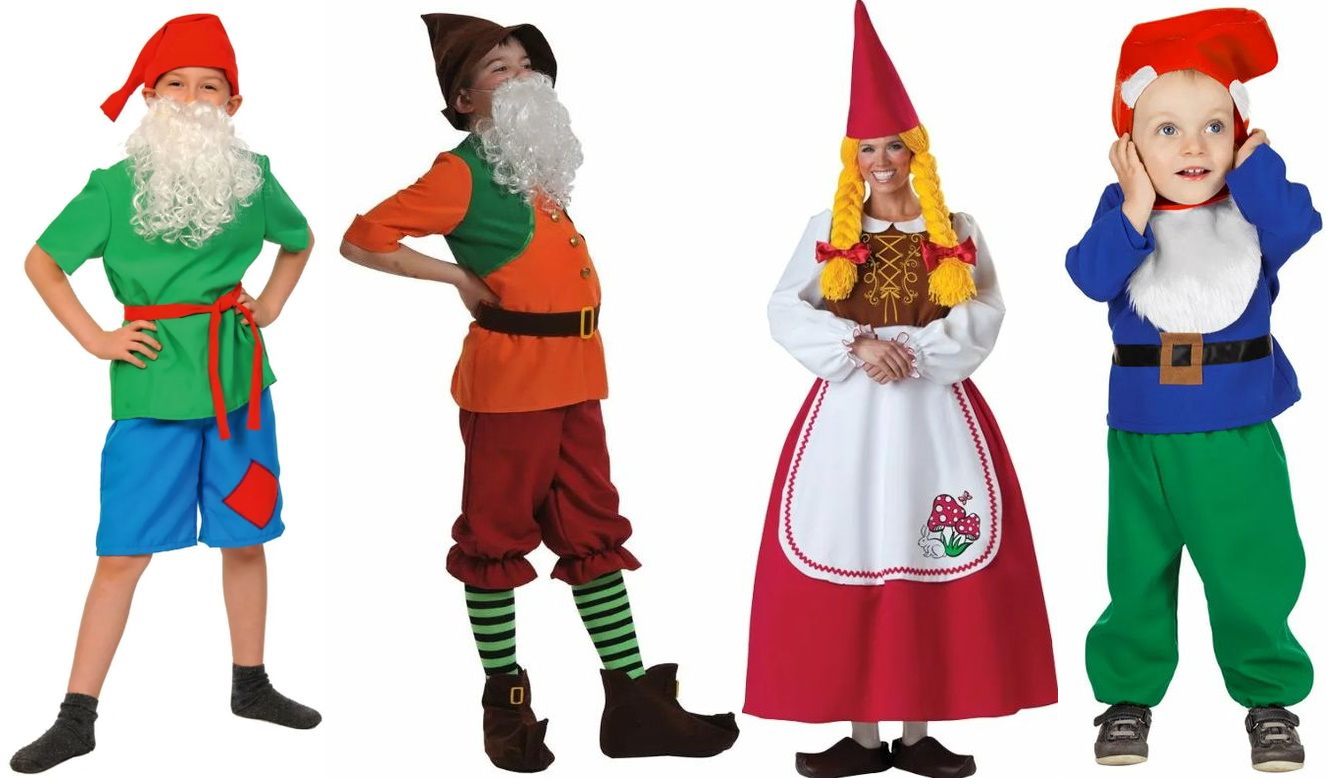 Гномы: Здоровы и вы будьте!(Осматриваются в зале.)1-й Гном: Хотя, по лицам вижу, что со здоровьем у вас все в порядке: вон какие румяные все да веселые!2-й Гном: По какому поводу собрались?Маха: Собрались мы, уважаемые, Новый год встречать, да только…Белый: Только вот энта вредная старушенция наших Деда Мороза и Снегурку умыкнула!Баба Яга: Еще слово — ив жабу!Ванька: Тише, спокойнее… Неудобно при людях-то… Утихомирьтесь! Уважаемые Гномы, мы тут решили добром со злом побороться: в темную душу Яги свет знаний пролить. Для начала хотим рассказать ей, что в мире деется, как люди в разных странах Новый год встречают. Да, видно, неувязочка вышла, вместо импортных Дедов Морозов вы явились…Баба Яга: Говорила ж, кольцо спортилось, как пить дать, спортилось!3-й Гном: Ну почему ж сразу неувязочка, все верно.1-й Гном: В европейских странах предками Деда Мороза считают местных гномов, то есть нас.Баба Яга: Да ну!Белый: Вот те раз!Маха: Да ну!2-й Гном: А еще среди родственников вашего Деда Мороза значится восточнославянский дух холода Трескун, он Студенец и Мороз. Он представлялся в виде старика небольшого роста, с белыми волосами и длинной седой бородой, с непокрытой головой, в теплой белой одежде и с железной булавой в руках. Где он пройдет — там жди жестокой стужи.Ванька: Теперь ясно, почему колечко вас к нам привело. Милости просим! Познакомимся поближе, а то ведь мы с ребятами вас только в сказках встречали.3-й Гном: А какие сказки вы про нас знаете?Ответы детей.1-й Гном: Вижу, народ вы просвещенный. С вами приятно дело иметь. Ну, давайте знакомиться поближе! (Поет песню)Песня маленького гномаМаленький гном (С. Лёвкин — О. Жуков)В чаще леса густой под зеленым листомЖил трудяга смешной, добрый, маленький гном.Под землею он днем самоцветы искал,Свой фонарик в лесу по ночам зажигал.Тот фонарик служил светлячкам маяком,Гном со всеми дружил, каждый знал его дом,В те спокойные дни дружбой счастлив был гном,Расскажу вам, что с ним приключилось потом.Припев: Ля-ля-ля-ля-ля-ляЛя-ля-ля-ля-ля-ляЛя-ля-ля-ля-ля-ляЛя-ля-ля-ля-ля-ляКак-то ранней весной за рекой голубойОн увидел ее и утратил покой,Крылья бабочки той были так хороши,Он пошел вслед за ней и сказал от души:«Если хочешь, возьми, все, что есть у меня!Мой фонарик мечты, радость каждого дня!»Все отдал, а ее ветром в даль унесло.И в лесу как-то вдруг стало очень темно.Припев.С той поры по земле бродит маленький гном,Ищет счастье свое в шумном мире людском,Он живёт средь людей и вам тоже знаком,Очень грустный, смешной, добрый, маленький гном.Баба Яга: (плачет) Ой, касатик, до слез довел. Больно уж твоя история жалостливая! Ты ко мне в избушку на курьих ножках заглядывай, вечерок скоротаем, чайку попьем с мухоморами…1-й Гном: Спасибо, обязательно загляну!2-й Гном: Нет, так дело не пойдет! Мы ведь на праздник пришли, так давайте веселиться! Становитесь в круг, ребята, вместе споем и станцуем! И ты, Яга, вставай, косточки разомни.Песня гномовПам, пам, пам-пам-памПам-пам-пам, пам, памГномы, гномы, гномы,Мы малюсенький народ.Все хотят большими быть,Мы, наоборот.Сказок мы хранители,Приятели детей,А еще любителиПроказ и затей.Вместе с детьми: А еще любителиПроказ и за-за-затей.Мы и не люди,И не звери, нет!Мы не те, не эти, нет.Но тем и этимМожем дать совет,Как оставитьДобрый след.Кто мы, кто мы, кто мы?Мы из сказочной страны.Гномы, гномы, гномики,Колпак да штаны.Всё пораздавали,За душою ни гроша,Чем ты больше отдал,Тем богаче душа.Вместе с детьми: Чем ты больше отдал,Тем бо-бо-богаче душа.Гномы, гномы, гномики,Мы в красных колпачках,Сушим летом на зимуГрибы на сучках.Клады мы откапываем,Нацепив очки,Светятся фонарикамиНам светлячки.Вместе с детьми: Светятся фонарикамиНам све-све-светлячки.Всем, кто заблудится,Покажем путь,Самый лучший,Ближний путь.Где ехать прямо,Ну а где свернуть,Где свернуть,Где повернуть.Гномы, гномы, гномы,Мы малюсенький народ.Все хотят большими быть,Мы, наоборот.Сказок мы хранители,Приятели детей,А еще любителиПроказ и затей.Вместе с детьми: А еще любителиПроказ и за-за-затей.Все вместе: Гномы, гномы, гномы,Вы малюсенький народ.Гномы, гномы, гномы,Мы малюсенький народ…Гномы, гномы, гномы,Вы малюсенький народ.Гномы, гномы, гномы,Мы малюсенький народ…Гномы, гномы, гномы,Вы малюсенький народ.Баба Яга: Фух, запыхалась! Веселые вы, ребята, спасибо, порадовали барышню Ягу!Белый: (скептически) Маха, слышишь? Барышня нашлась! Тебе сколько годков-то?Баба Яга: Между прочим, только невоспитанные нахалы спрашивают у женщин о возрасте. Скажи ему, Егорыч!Ванька: Белый, ты не прав! (Яге) Успокойся, Яга, ты у нас барышня еще хоть куда!3-й Гном: Ну, а нам пора прощаться. Загостились мы у вас, а нам ведь еще своих детишек поздравлять. Счастливого Нового года! (уходят)Действие третье. Санта КлаусВанька: Продолжаем Новогоднее путешествие! Ну, колечко, кто следующий? (надевает кольцо с пальца одной руки на палец другой)В зал входит Санта Клаус с карнавальной свитой под звон колокола.Санта Клаус: Хеппи Нью Еа, леди энд джентльмены! Узнали меня? Как меня зовут?Ответы детей. Санта Клаус: Правильно, я — Санта, по-вашему, Дед Мороз США, Канады, Великобритании и стран Западной Европы.Костюм Деда Мороза и Санта Клауса. Их отличия. Примеры. Для персонажей сказок.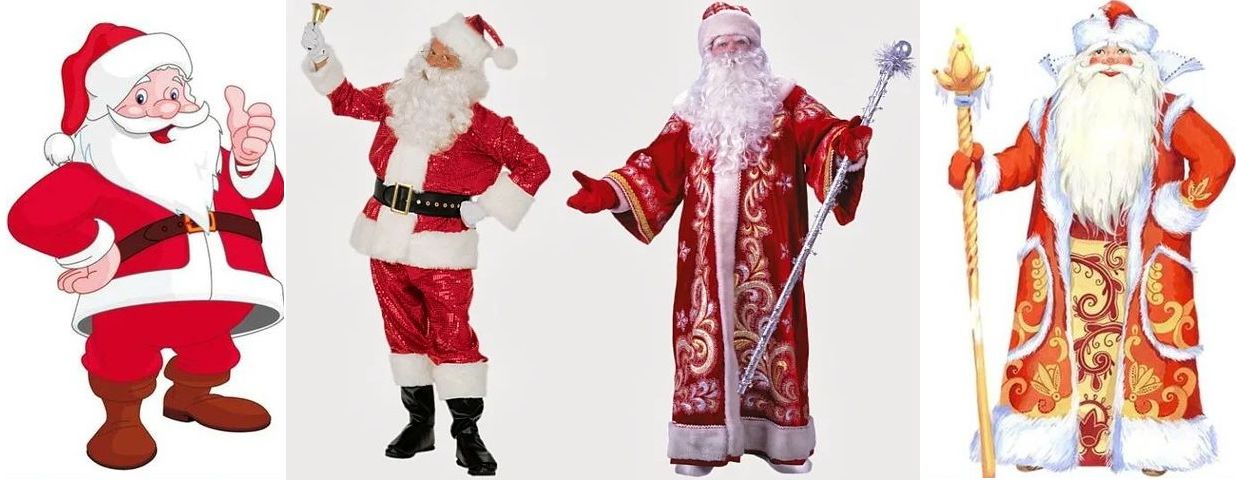 Баба Яга: А кто это с тобой? Зачем ты их привел?Санта Клаус: В Англии принято на Новый год разыгрывать представления для детей на сюжеты старинных английских сказок. Лорд Беспорядок ведет за собой веселое карнавальное шествие, в котором принимают участие сказочные персонажи: Хобби Хоре, Мартовский заяц, Шалтай-Болтай, Панч и другие. Всю новогоднюю ночь уличные торговцы продают игрушки, свистульки, пищалки, маски, воздушные шары (раздает свистульки и пищалки детям в зале). Ну-ка, Шалтай-Болтай, проведи конкурс на лучшего свистуна-пищальщика.Костюм Шалтай-Болтай. Примеры. Для персонажей сказок.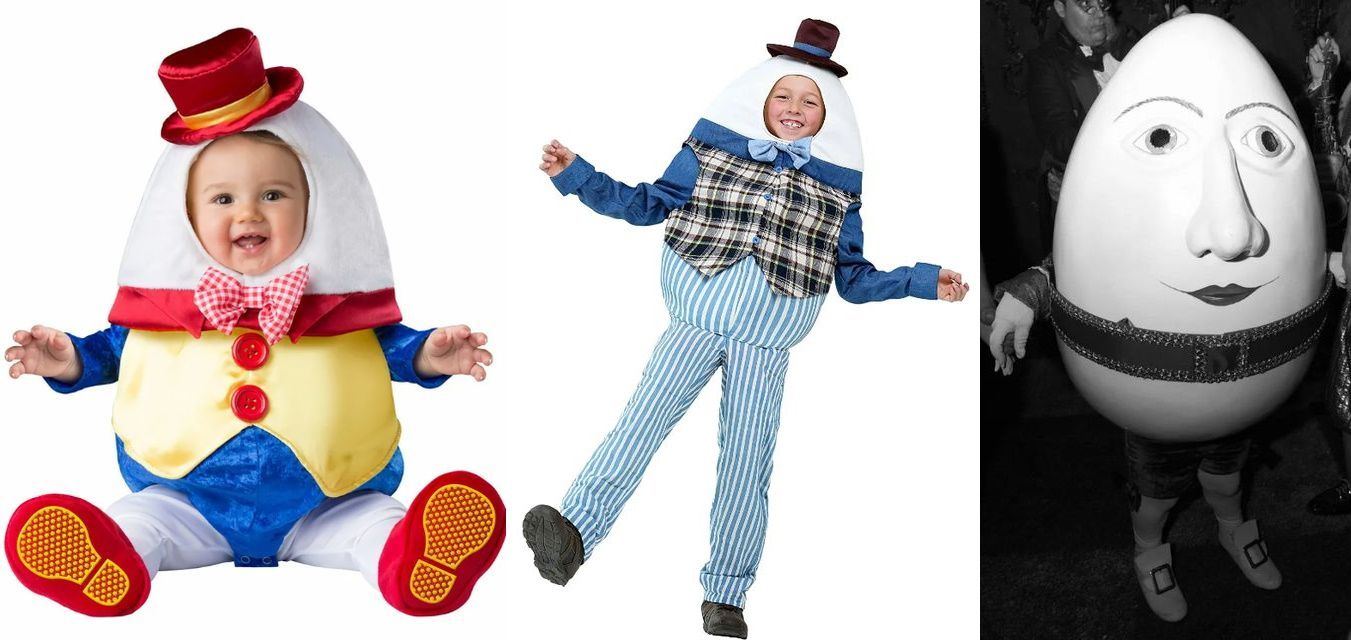 Конкурс на лучшего свистуна-пищальщика.Санта Клаус: Именно в Англии возник обычай обмениваться к Новому году поздравительными открытками. Первая новогодняя открытка была напечатана в Лондоне в 1843 году.Баба Яга: Ну вот, открыткам скоро 200 лет, а мне никто ни одной не прислал!Ванька: Не огорчайся, я тебе обязательно пришлю открытку! Ребята, а вы своих друзей и знакомых уже поздравили?Ответы детей.Санта Клаус: Объявляю конкурс на лучшее новогоднее поздравление!Конкурс на лучшее новогоднее поздравление!Баба Яга: А что еще у вас в Англии на Новый год делают?Санта Клаус: На Британских островах есть обычай «впуска Нового года» — символический рубеж перехода от прошлой жизни к новой. Когда часы бьют 12, открывают заднюю дверь дома, чтобы выпустить Старый год, а с последним ударом часов открывают переднюю дверь, впуская Новый год. Перед сном дети ставят на стол тарелку для подарков, которые им принесу я, Санта Клаус, а в башмаки кладут сено — угощение для ослика.Мартовский заяц: А о приходе Нового года возвещает колокол. Правда, звонить он начинает немного раньше полуночи и делает это «шепотом» — одеяло, которым он укутан, мешает ему продемонстрировать всю мощь. Но ровно в двенадцать колокола раздевают, и они начинают громогласно звонить в честь Нового года.Ванька: Теперь понятно, почему колокол звонил, когда вы к нам пришли!Шалтай-Болтай: У Санта Клауса есть вполне реальный прототип — Святой Николай, который родился в III веке. Особенно его почитали голландцы. На их языке его имя звучало как СинтерКлаас, оно и переродилось в современное Санта Клаус. Кстати, к голландцам Санта Клаус до сих пор приплывает с моря на корабле, притом со свитой из мавров, главного среди которых зовут Черным Питом.Баба Яга: Помнится, Санта сказал, что в Англии принято на Новый год разыгрывать представления на сюжеты старинных английских сказок А мне покажут такое представление?Санта Клаус: Ребята, покажем Яге сказку?Показ коротких сказочных сюжетов.Баба Яга: Вот спасибо, уважили Ягу.Санта Клаус: Ну, нам пора. Не забудьте перед сном поставить на стол тарелку для подарков, а в башмаки положить сено — угощение для ослика! Happy new year!Уходят с песней «Happy new year» группы «Abba»:Happy new year!Happy new year!May we all have a vision now and thenOf a world where every neighbour is a friend.Happy new year!Happy new year!May we all have our hopes, our will to tryIf we don’t we might as well lay down and die.Youand I.Действие четвертое. Пэр Ноэль и ШаландБаба Яга: Пока-пока! Я тоже тарелку побольше и сено приготовлю! Ну, Егорыч, кто следующий?Ванька: Посмотрим. (Надевает кольцо с пальца одной руки на палец другой.)В зал входит Пэр Ноэль с поленом и Шаланд с корзиной.ПэрНоэль: Bonjour, mesdames et messieurs!Шаланд: Bonjour, piesamis!Костюм. Пэр Ноэль с Шаландом. Примеры. Для персонажей сказок.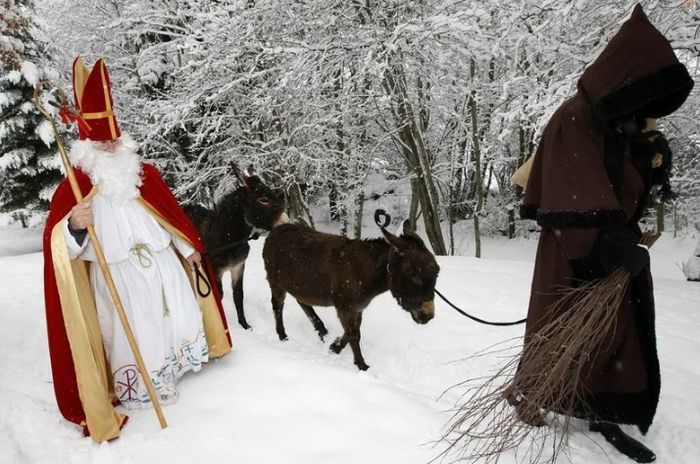 Ванька: Здравствуйте, господа!Маха: Добро пожаловать!Белый: Вы, как я понял, тоже Деды Морозы?Пэр Ноэль: Верно, я французский Дед Мороз, зовут меня Пэр Ноэль, что означает «Отец Рождество». В новогоднюю ночь я наполняю детскую обувь подарками.Баба Яга: А что это ты, мил человек, с поленом ходишь? Боишься, что ли кого? Али злой такой, что весь мир не мил?Пэр Ноэль: Что вы, мадам!Баба Яга: Ой! (залу) Энта он про меня — мадам! Ах ты, касатик!Пэр Ноэль: Так вот, мадам, продолжаю отвечать на ваш вопрос. Во Франции символом благополучия семейного очага считается вот это самое большое полено, которое зажигается в каминах домов.Баба Яга: Вона как!Пэр Ноэль: Я добрый и приношу в дом не только полено, но и подарки в корзине. А вот мой спутник, его зовут Шаланд (Chalande) добрым нравом не отличается. Этот бородатый старик носит меховую шапку и теплый дорожный плащ. В его корзине спрятаны розги для непослушных и ленивых детей.Шаланд: Ну, вообще-то, я не безнадежно злой. Чтобы задобрить меня, нужно спеть веселую песенку, все французские дети знают ее наизусть:К нам пришел ШаландВ остроконечной шапке,С соломенной бородой.Теперь у нас вдоволь ореховИ вкусных булочекДо самого Нового года!Баба Яга: (залу) Так давайте скорей споем эту песенку все вместе!Все поют песню Шаланду.Пэр Ноэль: Ну, что, Шаланд, розги сегодня не понадобятся? Тогда давай порадуем ребят. Под Новый год каждая французская семья обязательно печет новогодний пирог, в который запекают боб: кому достался кусок с бобом, считается счастливчиком. Вот мы сейчас и посмотрим, кому из вас повезет.Достает пирог из корзины и вместе с Шаландам раздает. Шаланд: Тот, кому достается боб, запечённый в новогодний пирог, получает титул «бобового короля» и в праздничную ночь все подчиняются его приказам.Баба Яга: Ой! Дайте мне 2 куска! Хочу быть бобовым королем!Поиск и поздравление «бобового короля».Пэр Ноэль: Ну, друзья, чествуйте своего бобового короля, а мы возвращаемся во Францию! Bonneаппёе! Что значит: хорошего года!Шаланд: Aurevoir! Мы не прощаемся: оревуар значит до свидания. (уходят).Действие пятое. Фея БефанаБаба Яга: Ванюша, надевай свое кольцо, чай страны еще не закончились?Ванька: Что ты Яга, не смеши народ! Тут ведь все географию учили! (надевает кольцо с пальца одной руки на палец другой)В зал влетает Фея Бефана на метле.Белый: Вот те на! Еще одна Яга появилась!Бефана: Buonasera! Здравствуйте, сеньоры и сеньориты!Костюм Феи. Примеры. Для персонажей сказок.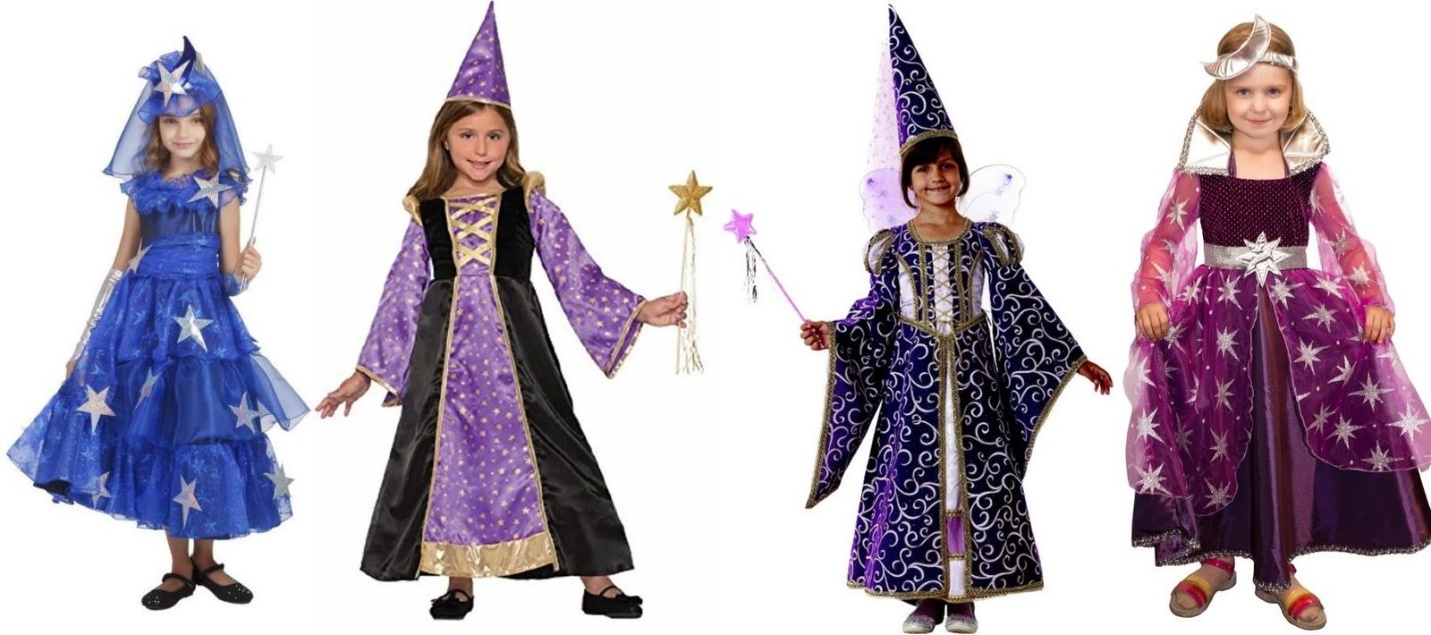 Песня Бефаны:Без чудес нам в мире этом,Без чудес нам в мире этом,Жить нельзя, жить нельзя!Из Италии с приветом,Из Италии с приветомЯ, друзья, к вам, друзья!В Новый год особенно хотят все чуда,Я сегодня чудеса творить вам буду,Приложу свое умение и старание,Чтоб заветные исполнились желания!Магией владею круто,Магией владею круто,Колдовством, колдовством.Покажу через минуту,Покажу через минуту,Волшебство, волшебство!Баба Яга: Привет, подруга! Ты и впрямь из Италии?Белый: Мы вообще-то Деда Мороза ждали, а тут вы на Метле…Бефана: В Италии на Новый год все итальянские ребятишки с нетерпением ждут добрую Фею Бефану, то есть меня. Я прилетаю ночью на волшебной метле, открываю двери маленьким золотым ключиком и, войдя в комнату, где спят дети, наполняю подарками детские чулки, специально подвешенные к камину. Тому, кто плохо учился или шалил, я оставляю щепотку золы или уголек. Обидно, но ведь сам заслужил!Ванька: Выходит, в Италии Дед Мороз — женщина? Да не просто женщина, а самая настоящая ведьма!Маха: Зовут ее Бефана. По своей внешности она очень напоминает нашу Бабу Ягу.Бефана: Только в отличие от нее, я, итальянская Бефана, на лицо ужасная, но добрая внутри.Баба Яга: (обиженно) Ну, ну! Я тоже добрая внутри… и совсем не ужасная! И Деда Мороза вашего со Снегуркой отпущу, вот только, Вань, еще бы про какую страну узнать… Очень уж интересно! (Бефане) А ты, подруга, оставайся, научишь меня праздники устраивать, ну а я тебя тоже кой-каким премудростям научу.Бефана: Грация, сеньорита! В Италии Новый год начинается шестого января, значит, я и погостить успею, и вернуться вовремя, чтобы всех итальянцев поздравить с Новым годом.Ванька: Не будем терять времени! Смотри, Яга, ты обещала! (собирается снять кольцо)Бефана: Мадонна мия! Погодите! Действительно, не будем терять времени! (Яге) Подруга, еще одна страна — это капля в море. И в каждой — свои традиции встречи Нового года. Например, в Чехии к детям приходит Святой Микулаш в сопровождении ангела в белоснежных одеждах и лохматого чертенка, а в Финляндии новогоднего деда зовут Йоулупукки. Он носит высокую конусообразную шапку, длинные волосы и красную одежду, его окружают гномы в островерхих шапочках и накидках, отороченных белым мехом. По-шведски Дед Мороз — Юлеманден. У него есть помощник, которого зовут Юлениссе. Это маленький старичок, который живет в лесу и ездит на тележке, запряженной лисами. В Монголии Новый год совпадает с праздником скотоводства, поэтому он сопровождается различными спортивными состязаниями, своеобразной проверкой на ловкость и смелость. Даже Дед Мороз приходит к монголам в костюме скотовода. В Австралии Новый год наступает первого января. В это время здесь стоит такая жара, что Деду Морозу и Снегурочке приходится разносить подарки в купальных костюмах. Правда, сохраняется обязательный атрибут Деда Мороза — красная шапочка с помпоном и белая борода.Баба Яга: Ой, как интересно!Бефана: Отпусти Деда Мороза и Снегурку, а я тебе расскажу обо всем, что знаю. У нас с тобой до 6 января еще столько времени! D’accordo?Баба Яга: Энто ты чаво сейчас сказала?Бефана: D’accordo — «договорились» по-итальянски.Ванька, Маха, Белый: Отпусти, Яга!Баба Яга: Ну, ладно, D’accordo, так D’accordo, уговорили! Я мигом! (Уходит.)Ванька: Спасибо тебе, Бефана! Какая вы замечательная ведьма! Даже не знаю, как Вас благодарить…Бефана: Комплиментограндиозо! Грация, сеньор! Лучшая награда для меня — это веселье, смех. Давайте поиграем!Новогодние игры. Действие шестое. Дед Мороз и СнегурочкаБаба Яга: А вы, я вижу, без меня не очень-то скучали! Встречайте дорогих гостей!В зал входят Дед Мороз и Снегурочка.Маха:Посмотрите, Дед Мороз,Празднично одетый.Он подарки всем принес,Фрукты и конфеты.Белый:Будет в зале громче смех,Танцы, игры, пение.Будет наша лучше всехЕлка, без сомнения!Дед Мороз:Здравствуй, весь честной народ!Становитесь в хоровод!Снегурочка: (поет)Что так сердце, что так сердце растревожено,Словно ветром тронуло струну.В Новый год немало песен сложено,Я спою сейчас для вас еще одну.В Новый год с мешком, завязанным веревочкойДед Мороз пройдет, снежинками искря,Ты найдешь подарочек под елочкой,В эту ночь он не забудет про тебя.Баба Яга: И про меня не забудет?Белый: Ах, так ты за свои проделки еще. и подарок ждешь? Да таких, как ты…Дед Мороз:В праздник будем веселиться,На Ягу не стоит злиться,Ведь сегодняшний урокЕй пойдет, конечно, впрок.Баба Яга:Дед Мороз, спасибо, верь,Что исправлюсь я теперь!Песня Яги:(«Такого снегопада, такого снегопада…»)Меня, Ягусю, злою, меня, Ягусю, злоюВам больше не увидеть никогда.Ведь стала я другою, да, стала я другою,Зажглась моя счастливая звезда.Пригласите! Меня пригласите,Пригласите же на вальс!Обнимите! Меня обнимите!Пусть закружит танец нас!Все танцуют.Снегурочка:Дед Мороз, а елка нашане горит. По ней не пляшутогоньки гирлянд веселых.Ты зажги ее, попробуй!Дед Мороз:Внучка,этот непорядокБыстро нам исправить надо.Скажем дружно: раз, два, три!Елка, зажигай огни!Все произносят слова, елка загорается.Дед Мороз:С Новым годом! С новым счастьем!Поздравляю вас я всех,Пусть под этой славной елкойНе смолкают шутки, смех!Маха:Ну-ка, елка, веселей заблести огнями,Приглашаем всех друзей веселиться с нами!Ванька:Пришла зима веселаяС коньками и салазками,С лыжнею припорошенной,С волшебной старой сказкою.На елке разукрашеннойФонарики качаются.Пусть зимушка веселаяПодольше не кончается!(«Пришла зима». И. Черницкая)Снегурочка:Лес и поле белые,Белые луга.У осин заснеженныхВетки, как рога.Подо льдами крепкимиДремлют воды рек.Белыми сугробамиЛег на крыши снег.В небе звезды яркиеВодят хоровод.Старый год прощается —Входит Новый год!(Е. Трутнева)Все: С Новым годом, школа!Заключительная песняhttps://galaszen.ru/ng/mkds/sczenarij-stran-morozy